Oppgave  (V2019 del1, 4 poeng)Bruk formelen for summen av en aritmetisk rekke til å regne utEn geometrisk rekke er gitt ved  og .Avgjør om den uendelige rekken  konvergerer.Bestem eventuelt summen av rekken.Oppgave  (V2018 del2, 4 poeng)Figuren nedenfor viser hvordan femkanttallene er bygd opp. 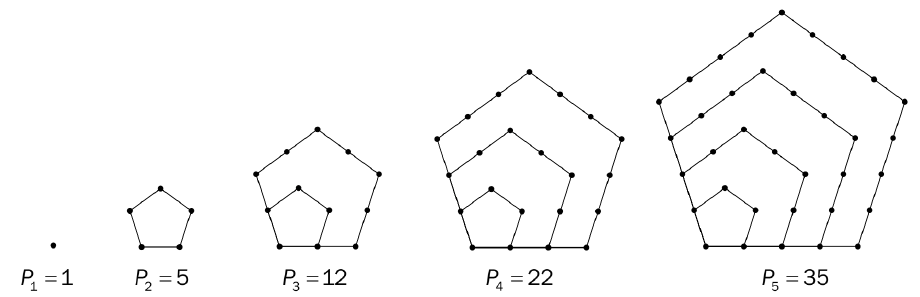 Femkanttallene er gitt ved den rekursive formelen Vis ved induksjon at Mathias observerer at det er mulig å regne ut  som summen av tre trekanttall, der trekanttall nummer n er  . Se figuren nedenfor. Han brukte dette til å vise at 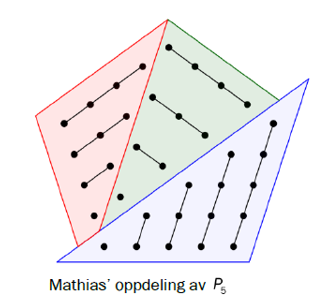 b) Bruk ideen til Mathias til å utlede formelen for . Oppgave  (V2019 del1, 3 poeng)Bruk induksjon til å bevise at påstanden er sann for alleOppgave  (V2019 del1, 5 poeng)Funksjonen f er gitt vedBruk figuren nedenfor til å forklare at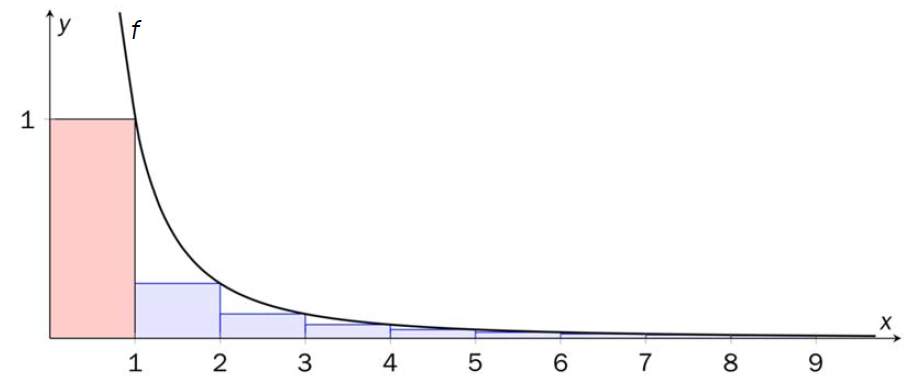 Vi skal nå se på den uendelige rekkenBruk resultatet fra oppgave a) til å begrunne at .Bruk CAS til å bestemme en eksakt verdi for S.Oppgave  (V2018 del1, 4 poeng)En uendelig geometrisk rekke er gitt ved a) Bestem konvergensområdet til rekken. b) For hvilke verdier av a har likningen løsning?Oppgave  (V2018 del1, 3 poeng)I en aritmetisk rekke er  er  og .Bestem en eksplisitt formel for summen av denne rekken.Oppgave  (H2018 del2, 4 poeng)En bedrift slipper ut 20 000 tonn CO2 i 2018. De har et mål om å redusere de årlige utslippene med 15 % hvert år fra og med 2019.Hvor mye CO2 vil bedriften slippe ut til sammen i løpet av de ti årene 2018–2027 dersom de klarer å nå målet?En annen bedrift slipper ut 30 000 tonn CO2 i 2018.Hvor mange prosent må denne bedriften redusere utslippene med per år for at bedriftene til sammen skal slippe ut like mye i løpet av årene 2018–2027?Oppgave  (H2018 del1, 3 poeng)Bruk induksjon til å bevise at påstanden  er sann for alleOppgave  (H2018 del1, 4 poeng)En geometrisk rekke er gitt veda) For hvilke verdier av x konvergerer denne rekken? b) Bestem x slik at rekken konvergerer mot 3. Oppgave  (V2015 del1, 4 poeng)En uendelig geometrisk rekke er gitt vedEn annen uendelig geometrisk rekke er gitt vedBruk CAS til å bestemme a og k når du får vite at  og .Undersøk om det er mulig å finne en verdi for k slik at  .Oppgave  (V2017 del1, 3 poeng)Vis ved hjelp av induksjon at Du får bruk for at  og at Oppgave  (V2017 del1, 7 poeng)En uendelig geometrisk rekke er gitt vedBestem konvergensområdet til rekken.Bestem et enklere uttrykk for  når rekken konvergerer.Bestem x slik at summen av rekken blir 3. For hvilke verdier av r har likningen  løsning?Oppgave  (H2017 del1, 5 poeng)En aritmetisk tallfølge  er definert ved at .La Bruk formelen for summen av en aritmetisk rekke til å vise at Bruk induksjon til å bevise formelen for  som er gitt i oppgave a). Oppgave 17 (H2017 del2, 4 poeng)Et firma skal sette opp en stolpe. Det gjør de ved å slå stolpen ned i jorda med en pælemaskin.Det første slaget slår stolpen 12 cm ned i jorda. De neste slagene fører stolpen videre nedover, men stadig kortere for hver gang. Det viser seg at lengden som stolpen blir slått ned i jorda, blir redusert med 6,0 % for hvert slag.Hvor mange slag må de minst slå for å få stolpen mer enn 1,0 meter ned i jorda? Kan firmaet klare å slå stolpen så mye som 2,2 meter ned i jorda med denne pælemaskinen?